Plnění bude financováno z: SFDI /B1Plnění není pro ekonomickou činnost ŘVC ČRVystavil: 			Schvaluje: 		XXXXXXXXXXXXXXXXX	Ing. Lubomír Fojtů	OSE	ředitel ŘVC ČRSouhlasí:			XXXXXXXXXXXXXXXXX	Správce rozpočtuZa dodavatele převzal a akceptuje:Dne:OBJEDNÁVKA č. 383/2022OBJEDNÁVKA č. 383/2022OBJEDNÁVKA č. 383/2022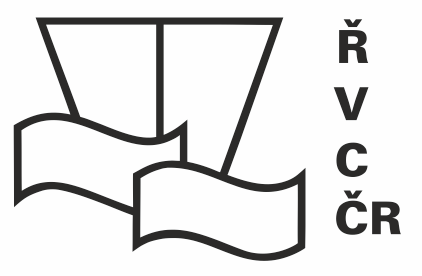 Odběratel:Ředitelství vodních cest ČRDodavatel:Labská plavební společnost, s.r.o.Adresa:Nábřeží L. Svobody 1222/12Adresa:Karla Čapka 211/1Adresa:110 15 Praha 1Adresa:405 02 Děčín IIIČ:67981801IČ:27346471DIČ:CZ67981801DIČ:CZ27346471DIČ:Není plátce DPHDIČ:Bankovní spojení:XXXXXXXXXXXXXXXXXBankovní spojení:XXXXXXXXXXXXXXXXXČíslo účtu:XXXXXXXXXXXXXXXXXČíslo účtu:XXXXXXXXXXXXXXXXXTel.:XXXXXXXXXXXXXXXXXTel.:XXXXXXXXXXXXXXXXXE-mail:XXXXXXXXXXXXXXXXXE-mail:XXXXXXXXXXXXXXXXXOrganizační složka státu zřízená Ministerstvem dopravy, a to Rozhodnutím ministra dopravy a spojů České republiky č. 849/98-KM ze dne 12.3.1998 (Zřizovací listina č. 849/98-MM ze dne 12.3.1998, ve znění Dodatků č.1, 2, 3, 4, 5, 6, 7, 8, 9, 10, 11 a 12)Organizační složka státu zřízená Ministerstvem dopravy, a to Rozhodnutím ministra dopravy a spojů České republiky č. 849/98-KM ze dne 12.3.1998 (Zřizovací listina č. 849/98-MM ze dne 12.3.1998, ve znění Dodatků č.1, 2, 3, 4, 5, 6, 7, 8, 9, 10, 11 a 12)Zapsáno v obchodním rejstříku vedeném u Krajského soudu v Ústí nad Labem, oddíl C, vložka 25398.Zapsáno v obchodním rejstříku vedeném u Krajského soudu v Ústí nad Labem, oddíl C, vložka 25398.Objednáváme u Vás:Přemístění přístavního můstku v Ústí nad Labem:1x úklid můstku Ústí n.L. centrumdo Centrálního přístavu Ústí n.L. …………………...30.000,- Kč1x úklid můstku Ústí n.L. Vaňovdo přístavu Vaňov …………………………………………30.000,- KčTermíny plnění budou na základě požadavku ŘVC a dle vodního stavu řeky Labe.Objednáváme u Vás:Přemístění přístavního můstku v Ústí nad Labem:1x úklid můstku Ústí n.L. centrumdo Centrálního přístavu Ústí n.L. …………………...30.000,- Kč1x úklid můstku Ústí n.L. Vaňovdo přístavu Vaňov …………………………………………30.000,- KčTermíny plnění budou na základě požadavku ŘVC a dle vodního stavu řeky Labe.Objednáváme u Vás:Přemístění přístavního můstku v Ústí nad Labem:1x úklid můstku Ústí n.L. centrumdo Centrálního přístavu Ústí n.L. …………………...30.000,- Kč1x úklid můstku Ústí n.L. Vaňovdo přístavu Vaňov …………………………………………30.000,- KčTermíny plnění budou na základě požadavku ŘVC a dle vodního stavu řeky Labe.Dodavatel je oprávněn vystavit daňový doklad pouze na základě oprávněnou osobou odběratele odsouhlaseného a podepsaného . Oprávněnou osobou odběratele pro převzetí předmětu plnění této objednávky je XXXXXXXXXXXXXXXXX, technický pracovník OSEPředpokládaná cena celkem je        60.000 Kč bez DPH                                             	           72.600 Kč vč. DPHDodavatel je oprávněn vystavit daňový doklad pouze na základě oprávněnou osobou odběratele odsouhlaseného a podepsaného . Oprávněnou osobou odběratele pro převzetí předmětu plnění této objednávky je XXXXXXXXXXXXXXXXX, technický pracovník OSEPředpokládaná cena celkem je        60.000 Kč bez DPH                                             	           72.600 Kč vč. DPHDodavatel je oprávněn vystavit daňový doklad pouze na základě oprávněnou osobou odběratele odsouhlaseného a podepsaného . Oprávněnou osobou odběratele pro převzetí předmětu plnění této objednávky je XXXXXXXXXXXXXXXXX, technický pracovník OSEPředpokládaná cena celkem je        60.000 Kč bez DPH                                             	           72.600 Kč vč. DPHPlatební podmínky:Termín dodání:31.12.202231.12.2022Datum vystavení:20.10.202220.10.2022Záruční podmínky: